Türkiyeli ve İsviçreli Fen Alanları Öğretmen Adaylarının Öğretim Teknolojilerini Kullanma Sıklığının Karşılaştırılması
Hülya ASLAN EFE,  Sait YÜCEL,  Rıfat EFE
Öz: Eğitimde, öğretim teknolojilerinin kullanımının önemi arttıkça, sınıf ortamında öğretim teknolojileri kullanacak ve öğrencilerinin kullanmaları için uygun ortamlar sağlayacak olan fen alanları öğretmen adaylarının, öğretim teknolojilerini kullanma durumları daha önemli hale gelmektir. Bu araştırmada fen alanı sayılan, biyoloji, fizik, kimya ve ilköğretim fen ve teknoloji programlarında öğrenim gören öğretmen adaylarının öğretim teknolojilerini kullanım sıklığı incelenmiştir. Araştırma, İsviçre ve Türkiye'deki öğretmen adaylarının katılımı ile karşılaştırılmalı olarak yapılmıştır. Araştırma, Dicle Üniversitesi, Ziya Gökalp Eğitim Fakültesinde fen alanında okuyan toplam 538 öğretmen adayı ve İsviçre'nin St. Gallen Öğretmen Eğitimi Üniversitesinde fen alanında öğrenim gören 188 öğretmen adayının katılımı ile gerçekleştirilmiştir. Araştırma sonunda Türkiyeli öğretmen adaylarının akıllı tahta kullanım sıklığının düşük, İsviçreli öğretmen adaylarının ise orta düzeyde olduğu belirlenmiştir. Türkiyeli öğretmen adaylarının projeksiyon cihazının kullanım sıklığının düşük, İsviçreli öğretmen adaylarının ise yüksek olduğu belirlenmiştir. İnternet web tarayıcılarının, mp3 çaların ve sosyal ağların Türkiyeli ve İsviçreli öğretmen adayları tarafından kullanımının oldukça yüksek olduğu belirlenmiştir. Anahtar Kelimeler: Öğretim Teknolojileri, Öğretmen Eğitimi, Kültürlerarası KarşılaştırmaComparison Of The Turkish And Swiss Student Teachers’ Frequency Of Using Instructional TechnologyAbstract: As long as the importance of using instructional technologies increases in education, science student teachers', the future teachers who will use instructional technologies in their classes and provide environments and opportunities for their students to use instructional technologies, instructional technology usage becomes more important. In this study, science, which include biology, physics, chemistry and primary science, student teachers' frequency of usage of instructional technology was investigated. It was carried out as a comparative study with the participation of student teachers from Switzerland and Turkey. The study was carried out with the participation of 538 science student teachers on preservice teacher education course at Ziya Gokalp Education Faculty of Dicle University and 188 science student teachers on preservice teacher education course at St. Gallen Teacher Education University in Switzerland. The results revealed that while, the frequency of using of smartboards by Turkish science students were low, its usage was moderate by Swiss science student teachers. Turkish science student teachers used projectors less frequently while Swiss science student teachers used projectors with a high frequency. Both Turkish and Swiss science students used web browsers,mp3 players and social networks with a very high frequency.Keywords: Instructional Technology, Teacher Education, Crosscultural StudyGirişBilimsel bilginin katlanarak arttığı, teknolojik yeniliklerin büyük bir hızla ilerlediği, fen ve teknoloji etkinliklerinin yaşamımızın her alanında belirgin bir şekilde görüldüğü günümüz bilgi ve teknoloji çağında, toplumların geleceği açısından fen ve teknoloji eğitimi anahtar bir rol oynamaktadır (Topsakal, 2005). Çünkü teknoloji, bilgiye ulaşmada, bilgiyi kullanmada, bilgiyi üretmede ve bilgiyi paylaşmada temel unsurdur (Halis, 2002). Bu nedenle teknoloji, bireysel hayat tecrübelerinin yanı sıra resmi eğitimde de kullanılmaya başlanmıştır. Bu artan farkındalık ve ilgi ile birlikte, teknoloji, hızla var olan müfredatın yeniden yapılandırılması için güçlü bir araç olarak, öğrencinin öğrenmesini geliştirmek için yenilikçi yollar sunmaktadır (Campoy, 1992). Yapılandırmacı bir perspektiften bakıldığında, birçok araştırmacı bilgisayar teknolojisi yoluyla öğrencilerin kendi kişisel bilgi teknolojisini kazandıkları, engin deneyimler oluşturdukları ve oluşan deneyimleri değiştirmek için bol fırsatlar yakaladıkları konusunda hem fikirdirler (Bruder, Buchsbaum, Hill ve Orlando, 1992; Papert, 1993). Eğitimde teknoloji; öğrencileri araştırma yapmaya cesaretlendirmek, iletişimi artırmak, öğretim materyali yapmak ve öğrencilerin kendilerini daha iyi ifade edebilmelerine yardımcı olmak amacıyla kullanılmaktadır (Baek, Jung ve Kim, 2008). 
Şekil 1. 1. Öğretim Teknolojilerinin Eğitimde Kullanım Alanları(Baek ve ark. 2008)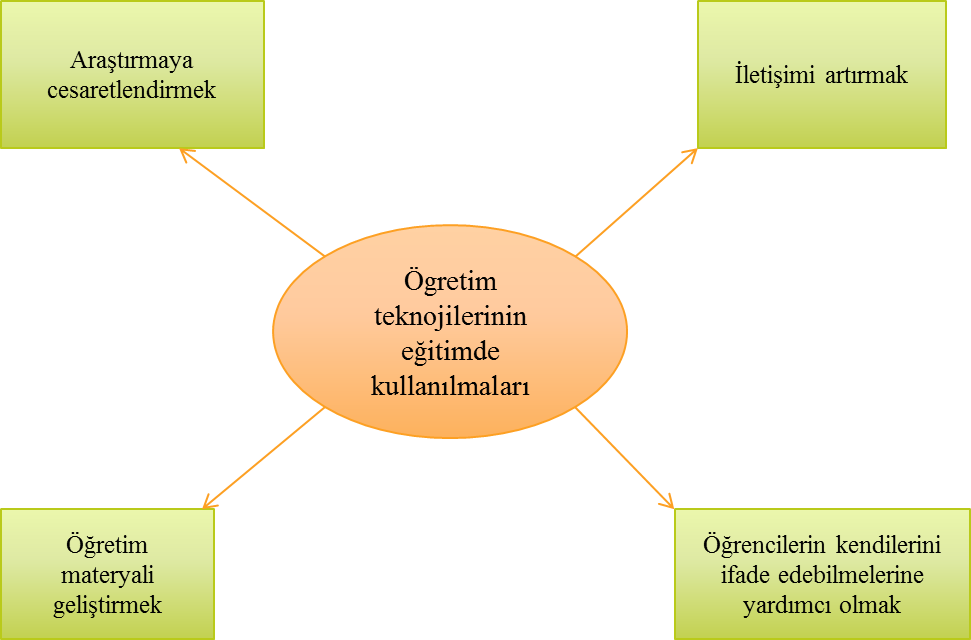 Bu noktadan bakıldığında, bilgisayarların fen eğitiminin vazgeçilmez bir parçası haline geldiği görülmektedir. Fen konularındaki bilimsel kavramların ve prensiplerin sayısının fazlalığı ve ders yazılımları hazırlanırken uygun öğretim teknikleri kullanıp, öğrenciye görsel olarak aktarılabilmesi, bilgisayarın fen eğitimine kazandırdıklarından sadece birisidir (Demircioğlu ve Geban, 1996). Fen eğitiminde teknolojinin önemi; sınıf içi etkinlik ve ödevlerin daha hızlı ve etkili yapılmasını sağlamasından, keşif ve deneyleri desteklemesinden, ortak bilgi oluşturmaya katkı yapmasından, güdülenmeyi ve etkinliğe katılmayı artırmaktan, bireysel keşif ve deneylerle bireye daha çok öğrenme sorumluluğu ve kontrolü vermesinden ve süreçleri daha iyi görselleştirerek, öğrenciler tarafından daha iyi anlaşılabilmesini sağlamaktan kaynaklanmaktadır (Henessy, 2006).Şekil 1. 2. Öğretim Teknolojilerinin Fen Eğitimi Açısından Önemi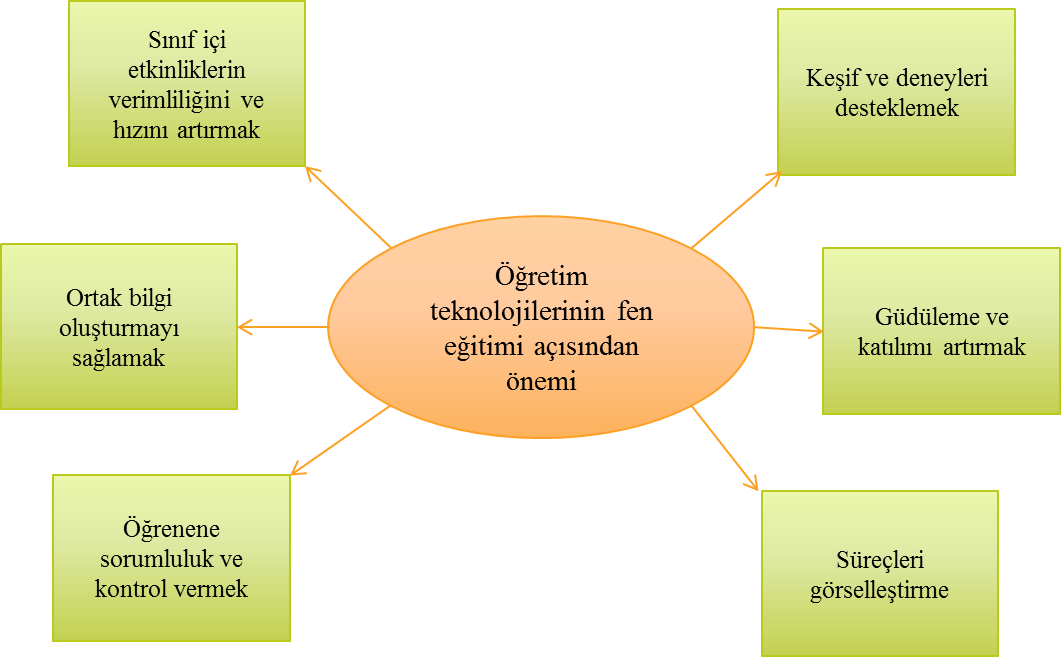 (Henesyy, 2006)Öğretim sürecinde kullanılan, gelişmiş öğretim teknolojileri, öğrenme etkililiğini arttırmaktadır. Etkileşimli çoklu ortamlar, öğrencilere veri, bilgi ve düşünceleri birbiriyle ilişkilendirme olanağı tanıyarak öğrenme için çok önemli olan bir işlevi yerine getirmektedir. Metin, grafik, ses, animasyon, simülasyon ve videoyu kaynaştırarak değişik öğrenme stillerine sahip öğrencilere hitap etmekte; öğrencinin bilgiyi aradıkları, ona ekleme yapabildikleri hatta bilgiyi yeniden yapılandırabildikleri gerçek anlamda etkileşimli öğrenme ortamı sunmakta ve onlara öğrenme sürecine aktif katılım imkanı vermektedir (Çardak, Dikmenli ve Altunsoy, 2008). Dahası öğretimde teknoloji kullanımı öğrencilerin; veri toplamada, depo etmede, yeniden düzenlemede ve analiz etmedeki yeteneklerini arttırmaktadır (Chang, 2001). Başarı seviyesi düşük öğrenciler, müfredat programlarıyla birleştirilmiş bilgisayar destekli fen öğretimi aldıklarında, fen derslerine olan ilgileri artmaktadır (Taş, 2008). Öğretim teknolojileri, sınıf içindeki etkinlikler için kullanılan bilgisayar, akıllı tahta, bloglar, internet, yazıcı, tarayıcı, yazılım, DVD, sosyal ağlar, çoklu interaktif ortamlar ve diğer teknolojik unsurları kapsamaktadır. Bilgisayar kullanma öğrencilerin karmaşık bir sistem içerisindeki tüm unsurların birbirleriyle karşılıklı etkileşimlerinin keşfedilmesine yardımcı olur. Ayrıca öğrencilerin sistem içindeki ilişkileri bulma yeteneklerini geliştirir ve değişkenlerin tamamına olan etkileri hakkında doğru öngörüler yapmalarını sağlar (Taş, 2008). Sınıf ortamında teknoloji kullanımına yönelik yapılan son çalışmalar öğretim teknolojilerinin etkili bir şekilde kullanımının öğretime yardımcı olduğunu göstermektedir (Halderman, 1992; Jonassen ve Reeves, 1996; Tsou, Wang ve Li, 2002; Gömleksiz, 2004; Kabadayı, 2006). Beeland (2002), öğretim teknolojilerinden, akıllı tahtanın öğrencilerin derse katılımına etkisini incelediği çalışmasının sonucunda, sınıf ortamında akıllı tahta kullanımının öğrenme süreci boyunca öğrencilerin derse katılımını olumlu yönde etkilediğine vurgu yapmaktadır. Beeland’a göre, sınıf ortamında kullanılan akıllı tahtalar,  sınıf ortamında süregelen potansiyel enerjiyi, mekanik enerjiye dönüştürme gücüne sahiptir.  Geçen 20 yıl boyunca yapılan araştırma bulguları sınıf ortamında kullanılan öğretim teknolojilerinin öğrencilerin öğrenmesine pozitif katkı yaptığını göstermektedir (Mumtaz, 2000). Öğretim teknolojilerinin sınıf ortamına kattığı tüm bu olumlu şartlara rağmen, ileri teknoloji ürünlerinin sınıf ortamında öğretim aracı olarak kullanılması şaşırtıcı derecede düşüktür (Ertmer, 2005). Bütün bu olumlu araştırma sonuçlarına, okullara yapılan yatırımlara ve teknoloji kullanımı temelli eğitim programlarına rağmen, okullarda öğretmenler tarafından eğitim teknolojilerinin kullanılması hayal kırıklığına uğratacak kadar yavaş ilerlemektedir (Passey ve Samways, 1997; Cox, Preston ve Cox, 1999). Ulusal Eğitim İstatistikleri Merkezi’nin (1999) yaptığı araştırma, öğretmenlerin  %20’sinden daha azının eğitim teknolojilerini sınıf ortamında gerçekleşen öğretime entegre etmede kendilerini çok iyi hissettikleri sonucunu ortaya koymuştur. Ülkemizde yapılan çalışmalar da bu durumu destekler niteliktedir. Demiraslan ve Koçak Usluel (2005), öğretmenlerin çoğunluğunun bilgisayar kullanabilmesine karşın bilgi iletişim teknolojilerinin öğrenme öğretme sürecine bütünleştirilmesiyle ilgili herhangi bir etkinlikte bulunmadıklarını belirtmektedirler. Birçok araştırma sonucuna bakıldığında, öğretmenlerin büyük bir kısmının bilgisayarı yalnızca alt düzey görevler “kelime işlemci”, “www”, “e-posta”- amacıyla kullandıklarını; az bir kısmının ise “Hesaplama Tabloları”, “Eğitim Yazılım CD’leri”, “veritabanları” gibi öğretim amaçlı kullandıkları söylenebilir (Akkoyunlu, 2002, Aşkar ve Koçak Usluel, 2003, Demiraslan ve Koçak Usluel, 2005).Kültürler Arası Karşılaştırma Kültürler arası çalışmalar incelendiğinde genellikle doğu toplumları ile batı toplumlarının karşılaştırıldığı dikkati çekmektedir. Türkiye gibi doğu toplumlarının bireyden ziyade grubu önemseyen, gururdan ziyade tevazuyu benimseyen bir yapıya sahip olduğu belirtilmektedir. İsviçre gibi batı toplumları ise bireyci olarak nitelendirilmektedir. Bireyci toplumlarda, grubun değerinden ziyade bireysel değerin yüksek olduğu, gururun tevazudan önce geldiği alan yazında belirtilmektedir (Bond 1986; Wang ve Leichman 2000).  Bu kültürel farklılık sosyal bilimlerde yapılan bir çok çalışmanın sonucuna etki etmektedir. Örneğin, Collis ve Williams (1987) çalışmasında Çinli lise öğrencilerinin, Kanadalı lise öğrencilerine göre bilgisayara yönelik daha pozitif tutuma sahip olduğunu vurgulamaktadırlar. Amerikalı ve Kuveytli öğrencilerin bilgisayara yönelik tutumlarının karşılaştırıldığı çalışmada, Amerikalı öğrencilerin Kuveytli öğrencilere göre daha yüksek olumlu tutumlara sahip olduğu saptanmıştır (Omar, 1992). Huang (2009) hazıladığı yüksek lisans tezinde Uppsala Üniversitesi’nde öğrenim gören Çinli ve İsveçli bilgisayar teknolojileri öğrencilerinin benzerlik ve farklılıklarını öğrencilerin kendi görüşlerinden yararlanarak ortaya koymuştur. Araştırmanın sonucunda doğu ve batı kültürlerinin öğrencilerin tutumları üzerinde kuvvetli bir etkiye sahip olduğu belirlenmiştir. Bu durum kültürel farklılığın önemli bir değişken olduğunu ortaya koymaktadır. Bu noktadan hareketle bu çalışmanın amacı Türkiyeli ve İsviçreli öğretmen adaylarının öğretim teknolojilerinin kullanma düzeylerini belirlemektir. Bu amaç doğrultusunda aşağıdaki sorulara yanıt aranmıştır.Türkiyeli fen alanları öğretmen adaylarının öğretim teknolojilerini kullanma düzeyleri nasıldır?İsviçreli fen alanları öğretmen adaylarının öğretim teknolojilerini kullanma düzeyleri nasıldır?Tüm fen alanları öğretmen adaylarının öğretim teknolojilerini kullanma düzeyleri nasıldır?YöntemAraştırma da yöntem olarak betimsel tarama modeli kullanılmıştır. Tarama yöntemi, geçmişte veya şimdi var olan bir durumu var olduğu şekliyle betimlemeyi amaçlayan araştırma yaklaşımıdır (Karasar, 2000).Veri Toplama Araçları. Araştırmada Türkçe ve Almanca olmak üzere iki dilde düzenlenen “Öğretmen Adaylarının Öğretim Teknolojilerini Kullanma Durumları” formu kullanılmıştır. Bu form ile öğretmen adaylarının öğretim teknolojilerini kullanma sıklıklarını belirlemek amaçlanmıştır. Bu nedenle öğretimde kullanılan bütün teknolojiler sıralanmış ve öğretmen adaylarından kullanma durumlarını derecelendirmeleri istenmiştir. Katılımcılar. Tarama yöntemi kullanılan bu araştırmaya 726 öğretmen adayı katılmıştır. Araştırmaya katılan öğretmen adaylarının 538’ini 2011-2012 eğitim öğretim yılında Dicle Üniversitesi Ziya Gökalp Eğitim Fakülte’si, Fen Bilgisi, Fizik, Kimya ve Biyoloji Anabilim Dallarında, öğrenim gören öğretmen adayları oluşturmaktadır. Ziya Gökalp Eğitim Fakültesi’nden toplanan veriler bahar dönemi boyunca araştırmacılar tarafından toplanmıştır. Ziya Gökalp Eğitim Fakülte’sinden katılan öğretmen adaylarının 357’si kız, 181’i ise erkektir. Araştırmaya kapsamında İsviçre’nin St. Gallen şehrinde bulunan University of Teacher Education’da öğrenim gören 151’i kız, 37’si erkek toplam 188 fen alanları öğretmen adaylarından da veri toplanmıştır. Araştırmanda kullanılan veriler, 2011-2012 eğitim öğretim yılı bahar dönemi boyunca St. Gallen University of Teacher Education’daki Eğitim Bilimleri Departmanı’nda görev yapan iki öğretim elemanları tarafından toplanmıştır.  Verilerin Analizi. Fen alanları öğretmen adaylarının, öğretim teknolojilerini kullanım durumlarının hangi düzeyde olduğunu belirlemeye yönelik frekans ve yüzde hesaplamaları yapılmıştır.BulgularTablo 1’de Türkiyeli öğretmen adaylarının öğretim teknolojilerini kullanım sıklıkları verilmiştir.Tablo1. Türkiyeli Öğretmen Adaylarının Öğretim Teknolojilerini Kullanma SıklıklarıTablo1’e bakıldığında Türkiyeli kız ve erkek öğretmen adaylarının, öğretim teknolojilerinden bilgisayarı kullanma sıklıklarının benzer olduğu görülmektedir. Öğretmen adaylarının büyük çoğunluğu öğretim teknolojinden teyp ya da kasetçaları hiçbir zaman ya da çok az kullandıklarını belirtmişlerdir. Lazer diskli oynatıcı ya da DVD’in, dijital kameranın, akıllı tahtanın ve projeksiyon cihazının öğretim teknolojisi olarak kullanım sıklığının düşük olduğu saptanmıştır. İnternet web tarayıcılarının ve mp3 çaların Türkiyeli öğretmen adaylarının kullanım sıklığının oldukça yüksek olduğu belirlenmiştir. Tarayıcı kullanımının Türkiyeli kız ve erkek öğretmen adayları arasında popüler olmadığı dikkatleri çekmektedir. Video kamera ve yazıcı kullanımının ise orta düzeyde olduğu söylenebilir.  Sosyal ağların kullanımını ise yüksek düzeyde olduğu saptanmıştır. Bununla birlikte kız öğretmen adaylarının %24.1’i, erkek öğretmen adaylarının ise %14,4’ü sosyal ağları hiç kullanmadıklarını belirtmişlerdir. Tablo 2’de İsviçreli öğretmen adaylarının öğretim teknolojilerini kullanım sıklıkları verilmiştir. Bilgisayarın kullanım sıklık yüzdeleri incelendiğinde, bilgisayarı hiç kullanmayan ya da çok az kullanan öğretmen adayı olmadığı dikkatleri çekmektedir. Öğretim teknolojilerinden bilgisayarın İsviçreli öğretmen adayları tarafından yoğun olarak kullanıldığı bulgular arasındadır. Kasetçalar ve ya teybin ise İsviçreli öğretmen adayları arasında pek popüler olmadığı belirlenmiştir. Bu durum kasetçalar ve ya teybin eski bir teknoloji olmasından kaynaklandığı söylenebilir. Lazer diskli bir oynatıcı ve ya DVD kullanımının İsviçreli kız ve erkek öğretmen adayları arasında farklılık göstermediği ancak kız öğretmen adaylarının % 29.1’i Lazer diskli bir oynatıcı ve ya DVD’i sık kullandıklarını belirtirken erkek öğretmen adaylarının %21.6’sı sık kullandıklarını belirtmişlerdir. Video kamera kullanımının İsviçreli öğrenciler tarafından düşük düzeyde olduğu, dijital kameranın kullanımının tercih edildiği tespit edilmiştir. Öğretim teknolojilerinden akıllı tahtanın İsviçreli öğretmen adayları tarafından kullanım sıklığı incelendiğinde %5,3’ünün hiçbir zaman, %19,7’sinin çok az, %53,2’sinin bazen, %16,5’sinin çoğu zaman ve %5,3’ünün ise her zaman kullandıkları görülmektedir. Lsd panel ya da projeksiyon cihazının kullanım sıklığının İsviçreli öğretmen adayları arasında cinsiyete göre yüzdelerinin farklılaştığı görülmektedir. Yazıcının orta sıklıkla kullanıldığı sosyal ağların ise yüksek sıklıkla kullanıldığı araştırmanın bulguları arasındadır.Tablo 2. İsviçreli Öğretmen Adaylarının Öğretim Teknolojilerini Kullanma SıklıklarıTablo 2’ye bakıldığına, kız öğretmen adaylarının %8,6’sı, erkek öğretmen adaylarının ise %0’ı Lsd panel ya da projeksiyon cihazını hiç kullanmadıklarını belirttikleri görülmektedir. Kız öğretmen adaylarının %19,9’u, erkek öğretmen adaylarının ise %43,2’si Lsd panel ya da projeksiyon cihazını sık olarak kullandıklarını belirtmişlerdir. İnternet web tarayıcı, mp3 çaların ve tarayıcının İsviçreli öğretmen adayları tarafından yoğun olarak kullanıldığı görülmektedir. Tablo 3’te araştırmaya katılan tüm öğretmen adaylarının öğretim teknolojilerine kullanım sıklıklarına yönelik genel karşılaştırmalar görülmektedir. Buna göre bilgisayarın en fazla kullanılan öğretim teknolojilerinden biri olduğu dikkatleri çekmektedir. Kasetçaların ise en az kullanılan öğretim teknolojilerinden olduğu söylenebilir. Lazer diskli bir oynatıcı ve ya DVD, video kamera ve dijital kameranın kullanım sıklığının kız öğretmen adayları ile erkek öğretmen adayları arasında çok farklılık göstermediği belirlenmiştir.  Ayrıca, öğretim teknolojilerinden akıllı tahtanın ve projeksiyon cihazının kullanım sıklığının yoğun olmadığı tespit edilmiştir. Öğretim teknolojilerinden internet web tarayıcıların ve sosyal ağların kullanım sıklığının benzer olduğu ve kullanım sıklığının kız öğretmen adayları ile erkek öğretmen adayları arasında farklılık göstermediği tespit edilmiştir. Öğretim teknolojilerinden mp3 çaların kullanım sıklığının tarayıcı ve yazıcınınkinden daha yüksek olduğu görülmektedir.  Tarayıcı ve yazıcının kullanım sıklığının kız öğretmen adayları ile erkek öğretmen adayları arasında benzer olduğu saptanmıştır. Tablo3. Tüm Öğretmen Adaylarının Öğretim Teknolojilerini Kullanma SıklıklarıSonuç ve TartışmaAraştırmanın sonucunda Türkiyeli ve İsviçreli fen alanları öğretmen adaylarının öğretim teknolojilerinden bilgisayarı kullanma sıklıklarının yüksek olduğu görülmektedir. İsviçreli öğretmen adaylarının bilgisayarı kullanım sıklık ve yüzdeleri incelendiğinde, bilgisayarı hiç kullanmayan ya da çok az kullanan öğretmen adayı olmadığı dikkatleri çekmektedir. Bilgisayar teknolojisinin öğretmen adayları tarafından sıklıkla kullanımının nedeni bu teknolojinin çok yönlü olmasından kaynaklandığı yorumu yapılabilir. Durndell ve Thomson (1997) çalışmaları kapsamında 1986 ile 1995 arasında topladıkları verilerde yaklaşık 10 yılda üniversite öğrencilerinin bilgisayar kullanma sıklıklarının %48’den %93’e yükseldiği sonucuna ulaşmışlardır ki bu durum günümüzde eğitim hayatı boyunca bilgisayar kullanmayan öğrencinin olmaması sonucunu da beraberinde getirmektedir. Seferoğlu, Akbıyık ve Bulut (2008) bilgisayarın öğretim sürecinde kullanıma yönelik öğretmen ve öğretmen adaylarının görüşlerine yer verdikleri araştırmalarında, öğretmen adaylarının büyük çoğunluğunun orta ve iyi düzeyde bilgisayar kullandıklarına işaret edilmektedir. Buna ek olarak, Çuhadar ve Yücel (2010) öğretmen adaylarının bilgi iletişim teknolojilerini öğretim amaçlı kullanımına yönelik öz yeterlilik düzeylerinin araştırıldığı çalışmalarında, öğretmen adaylarının, %3’ünün bilgisayarı hiç kullanmadığını %70’inin ise sık kullandığını belirlemişlerdir. Bu çalışmanın sonucunda Türkiyeli ve İsviçreli erkek öğretmen adaylarının kız öğretmen adaylarından daha sık bilgisayar kullandığı bulunmuştur. Benzer olarak, Jackson, Zhao, Qui, Kolenic, Fitzgerald, Harold ve Eye (2008) Çinli ve Amerikalı öğrencilerin teknoloji kullanımını karşılaştırdıkları çalışmalarında Amerikalı ve Çinli erkek öğrencilerin bilgisayar kullanma sıklığının Amerikalı ve Çinli kız öğrencilerinkinden daha yüksek olduğunu sonucuna ulaşmışlardır. Ayrıca bu çalışmada olduğu gibi Jackson ve diğerleri (2008)’de batı kültürüne ait öğrencilerin doğu kültürüne ait öğrencilerden daha sık bilgisayar kullandıkları sonucuna işaret etmektedirler. Türkiyeli öğretmen adaylarının büyük çoğunluğu öğretim teknolojinden teyp ya da kasetçaları hiçbir zaman ya da çok az kullandıklarını belirtmişlerdir. Kasetçalar ve ya teyp kullanımının İsviçreli öğretmen adayları arasında da pek popüler olmadığı bulunmuştur. Bu durum kasetçalar ve ya teybin eski bir teknoloji olmasından kaynaklandığı söylenebilir. Türkiyeli öğretmen adaylarının lazer diskli oynatıcı ya da DVD kullanımının düşük, İsviçreli öğretmen adaylarının kullanımının ise orta düzeyde olduğu bulunmuştur. Türkiyeli ve İsviçreli öğretmen adaylarının video kamera kullanım sıklığının düşük olduğu saptanmıştır. Çuhadar ve Yücel (2010) öğretmen adaylarının bilgi iletişim teknolojilerini öğretim amaçlı kullanımına yönelik öz yeterlilik düzeylerinin araştırıldığı çalışmalarında, öğretmen adaylarının %5’inin DVD oynatıcıyı hiç kullanmadıkları %45’inin ise sık kullandığını, %21’inin video kamerayı hiç kullanmadığını %34’ünün ise sık kullandığını belirtmişlerdir. Dijital kamera kullanımının ise Türkiyeli ve İsviçreli öğretmen adayları tarafından orta sıklıkta olduğu saptanmıştır.  Türkiyeli öğretmen adayları arasında akıllı tahta kullanım sıklığının düşük, İsviçreli öğretmen adayları arasında ise orta düzeyde olduğu belirlenmiştir. Türkiyeli öğretmen adayları arasında Lsd panel ya da projeksiyon cihazının kullanım sıklığının düşük, İsviçreli öğretmen adayları arasında ise yüksek olduğu belirlenmiştir. İnternet web tarayıcılarının, mp3 çaların ve sosyal ağların Türkiyeli ve İsviçreli öğretmen adayları tarafından kullanımının oldukça yüksek olduğu belirlenmiştir. Bunun yansıra Türkiyeli ve İsviçreli erkek öğretmen adaylarının, kız öğretmen adaylarından daha sık internet web tarayıcı, mp3 çalar ve sosyal ağ kullandıkları sonucuna ulaşılmıştır. Okay (2010)’un teknik öğretmen adaylarının internet kullanım amaçlarını inceledikleri çalışmaları bu araştırmanın sonuçlarını destekler niteliktedir. Okay (2010) çalışmasında, öğretmen adaylarının %53,6’sının hergün, %37.9’unun haftada bir kaç kez, %7.6’sının ayda birkaç kez, %0.3’ünün yılda birkaç kez internet web tarayıcı kullandığını, %0.6’sının ise hiç kullanmadığını vurgulamaktadır. Benzer olarak Menzi, Çalışkan ve Çetin (2012) öğretmen adaylarının teknoloji yeterliliklerini çeşitli değişkenler açısından inceledikleri çalışmalarında, internet web tarayıcının öğretmen adaylarının %17.5’inin hiç kullanılmadığı, %61.7’sinin orta sıklıkta kullandığı ve %20.8’inin çok sık kullandığı belirlenmiştir. Özdemir ve Usta (2007) öğretmen adaylarının yarıdan daha fazlası (%51,3) İnternet web tarayıcıları haftada birkaç kez, dörtte biri (%25,6) ayda birkaç kez ve beşte bire yakını (%19,7) ise düzenli olarak her gün kullandığını ifade etmiştir. Öğretmen adaylarının sadece %1,3’ü İnternet web tarayıcıları hiç kullanmadığını belirtmiştir. Çuhadar ve Yücel (2010) öğretmen adaylarının bilgi iletişim teknolojilerini öğretim amaçlı kullanımına yönelik öz yeterlilik düzeylerinin araştırıldığı çalışmalarında, öğretmen adaylarının %10’unun mp3 çaları hiç kullanmadığını %60’ının ise sık kullandığını, %3’ünün web tarayıcıyı hiç kullanmadığı %88’inin ise sık kullandığını belirtmişlerdir. Durndell ve Haag (2002) çalışmalarında erkek öğrencilerin kız öğrencilere göre daha sık internet web tarayıcı kullandıklarını belirlemişlerdir ki bu sonuç araştırmanın sonuçları ile örtüşmektedir. Literatürde ulaşılan internet kullanımının öğretmen adayları arasında yüksek düzeyde olduğuna işaret eden çalışmaların yanısıra  kullanım sıklığının orta düzeyde olduğuna işaret eden çalışmalar da mevcuttur. Seferoğlu ve diğerleri (2008) çalışmalarında, öğretmen adaylarının %54,90’ının internet web tarayıcıyı hiç kullanmadıkları, 25.40’ının ise iyi ve ileri düzeyde kullandıkları sonucunda ulaşmışlardır. Keskin (2011) öğretmen adaylarının bilgisayar ve internet kullanma durumlarını incelediği çalışmasında, öğretmen adaylarının % 25.1’inin internet web tarayıcıyı hiç kullanmadıkları %17’sinin ise her gün kullandıkları rapor edilmektedir. Aynı çalışmada, öğretmen adaylarının %14,76’sının sosyal ağları kullandıkları işaret edilmiştir. Palesh, Saltzman ve Koopman (2004) tarafından Rusya’da yapılan bir çalışmada, üniversite öğrencilerinin %40’ı internet’i hiç kullanmadığı, beşte birden fazlasının (%21,7) yılda birkaç kez, %16,2’sinin ise haftada birkaç kez kullandığı belirlenmiştir. Türkiyeli öğretmen adayları arasında tarayıcı kullanımının düşük, İsviçreli öğretmen adayları arasında ise yüksek olduğu saptanmıştır. Çalışmasında Türkiye örneklemini kullanan Seferoğlu ve ark. (2008) Gazi Üniversitesi öğretmen adaylarının %62’sinin tarayıcıyı hiç kullanmadıklarını, %7.15’inin ise rahatlıkla ileri düzeyde kullandıkları rapor edilmektedirler. Çuhadar ve Yazıcı (2010), öğretmen adaylarının bilgi iletişim teknolojilerini öğretim amaçlı kullanımına yönelik öz yeterlilik düzeylerinin araştırıldığı çalışmalarında, öğretmen adaylarının  %26’sının tarayıcıyı hiç kullanmadığını %23’ünün ise sık kullandığını belirtmişlerdir. Yazıcı kullanımının ise Türkiyeli ve İsviçreli öğretmen adayları tarafından orta düzeyde kullanıldığı tespit edilmiştir. Çuhadar ve Yazıcı (2010), öğretmen adaylarının bilgi iletişim teknolojilerini öğretim amaçlı kullanımına yönelik öz yeterlilik düzeylerinin araştırıldığı çalışmalarında, öğretmen adaylarının %10’unun yazıcıyı hiç kullanmadığını %49’unun ise sık kullandığını belirtmişlerdir. Literatürde öğretmenlerin teknolojiyi kullanama durumlarının incelendiği çalışmalarda öğretmenlerin teknolojileri kullanmayı bildiği fakat aynı oranda sınıf ortamında öğretim amaçlı kullanmadığı vurgulanmaktadır (Taşçı, Yaman ve Soran, 2010). Taşçı ve diğerleri (2010) biyoloji öğretmenlerinin öğretimde yeni teknolojileri kullanım durumlarını inceledikleri çalışmalarında, bilgisayar kullanmayı bildiğini ifade eden biyoloji öğretmenlerinin oranının %93.8 olmasına rağmen bilgisayarın öğretim amaçlı kullanılma sıklığının ise oldukça düşük olduğu vurgulanmaktadır. Aynı çalışmada, öğretim amaçlı bilgisayar uygulamalarını hiç kullanmama oranlarının oldukça yüksek, çok sık kullanma oranlarının ise oldukça düşük olduğu tespit edilmiştir. Benzer olarak Kahyaoğlu (2011) fen bilgisi öğretmenlerinin fen ve teknoloji dersi kapsamında yeni teknolojileri kullanmaya yönelik görüşlerinin incelendiği çalışmasında, öğretmenlerin fen ve teknoloji dersinde teknoloji kullanım sıklıkları belirlenmiştir. Buna göre, fen ve teknoloji öğretmenlerinin %25.9’unun bilgisayarı, %37.9’unun projeksiyonu, %86.9’unun akıllı tahtayı ve %24.1’inin ise interneti fen ve teknoloji dersinin öğretimi amacıyla hiç kullanmadıklarına işaret edilmektedir. Öneriler- Fen alanları öğretmen adaylarına yönelik, öğretim teknolojilerinin kullanmaya yönelik uygulama örneklerini içeren ders etkinliklerinin sayısı artırılmalıdır.- Fen alanları öğretmen adaylarının eğitiminde görev alan öğretim elemanlarının öğretim teknolojilerini kullanmaları teşvik edilmelidir.- Fen alanları öğretmen adaylarının her türlü kişisel veya okul çalışmalarını öğretim teknolojileri aracılığı ile yapmaları özendirilmelidir.- Fen alanları öğretim elemanları, günlük yaşantımızda öğretim teknolojisinin öğretime ne tür katkılar sağladığı ile ilgili öğretmen adaylarına sık sık vurgu yapmalıdırlar- Eğitim fakültelerinde fen alanları öğretmen adayları için istenildiği anda serbest bilgisayar kullanımını sağlayacak bilgisayar sınıfları oluşturulmalıdır.- Özellikle Türkiye’deki eğitim fakültelerinin çoğunda “Öğretim Teknolojileri” laboratuarları mevcut değildir. Eğitim fakültelerine tam donanımlı, çok amaçlı ve modern “Öğretim Teknolojileri” laboratuarları kurulmalıdır.Makalenin Bilimdeki Konumuİlköğretim Fen Bilgisi Öğretmenliği ABD ve Ortaöğretim Fizik Öğretmeliği, Kimya Öğretmeliği ve Biyoloji Öğretmenliği Anabilim DallarıMakalenin Bilimdeki Özgünlüğüİlgili literatür incelendiğinde öğretmenlerin, öğrencilerin ve öğretmen adaylarının teknoloji kullanma durumlarını belirlemeye yönelik çok sayıda çalışmaya rastlamak mümkündür (Tor ve Erden, 2004; Seferoğlu, Akbıyık ve Bulut, 2008; Çuhadar ve Yücel, 2010; Okay, 2010). Bunun yanı sıra öğretmenlerin, öğrencilerin ve öğretmen adaylarının teknoloji kullanma durumlarını belirlemeye yönelik kültürler arası karşılaştırmalı olarak incelendiği çalışmaların az sayıda olduğu tespit edilmiştir (Marcoulides ve Wang 1990; Durndell, Haag ve Laithwaite, 2000). Fakat, öğretmen adaylarının öğretim teknolojilerini kullanma durumlarını belirlemeye yönelik Türkiye ile İsviçre arası kültürel karşılaştırmalı bir araştırmaya rastlanmamıştır. TeşekkürDoktora tezimi finansal olarak 11-ZEF-12 numaralı proje ile destekleyen DÜBAP’a sonsuz teşekkürlerimi sunarım. Ayrıca St.Gallen University of Teacher Education’dan veri toplamamı sağlayan ve bu konuda desteklerini esirgemeyen Prof. Dr. Lucas Oberholzer’e ve Prof. Dr. Ricard Kronig’e sonsuz teşekkürler.KaynakçaAkkoyunlu, B. (2002). Educational technology in Turkey: Past, present and future.Education Media International, 39 (2), 165-173.Aşkar, P. ve Koçak Usluel, Y. (2003). Bilgisayarların benimsenme hızına ilişkin boylamsal bir çalışma: Üç okulun karşılaştırılması. Hacettepe Üniversitesi Eğitim Fakültesi Dergisi. (24), 15-25.Baek, Y., Jung, J. ve Kim, B. (2008). What makes teachers use technology in the classroom? Exploring the factors affecting facilitation of technology with a Korean sample. Computers & Education, 50(1), 224-234Beeland, W.D. Jr. (2002). Student engagement, visual learning and technology: Can interactive whiteboards help? Annual conference of the association of information technology for teaching education, Trinity College;Dublin.http://chiron.valdosta.edu/are/Artmanscrpt/vol1no1/beeland_am.pdf  (Erişim Tarihi: 12.06.2011)Bond, M. H. (1986). Lifting One of the Last Bamboo Curtains: Review of the Psychology of the Chinese People. Hong Kong: Oxford University Press.Bruner, I, Buchsbaum, H. Hill, M. ve Orlando, L. (1992). School reform: Why you needtechnologyto get there?Electronic Learning, 11: 22-28.Campoy, R. (1992). The role of technology in the school reform movement. Educational Technology, 32 (8), 17-22.Chang, C.Y. (2001). Comparing the impacts of a problem based computer-assisted instruction and the directinteractive inteaching method on student science achievement. Journal of Science Education and Technology, 10(2),  147-153Collis, B. A. ve Williams, R. L. (1987). Cross-cultural comparison of gender differences in adolescent’s attitudes toward computers and selected school subjects. Journal of Educational Research, (81), 17–27.Cox, M., Preston, C. ve Cox, K. (1999). What Factors Support or Prevent Teachers from Using ICT in their ClassroomsBritish Educational Research Association Annual Conference, University of Sussex, Brighton, November.http://www.leeds.ac.uk/educol/documents/00001304.htm    (Erişim tarihi: 12.05.2011)Çardak, O., Dikmenli, M. ve Altunsoy, S. (2008, Mayıs). Fen bilgisi öğretmen adaylarının eğitim teknolojisi kullanımına yönelik tutumlarının belirlenmesi.Sözel Bildiri. 8th International Educational Technology Conference.  Anadolu Üniversitesi, Eskişehir. Çuhadar, C. ve Yücel, M. (2010). Yabancı dil öğretmeni adaylarının bilgi ve iletişim teknolojilerinin öğretim amaçlı kullanımına yönelik öz yeterlik algıları, Pamukkale Üniversitesi Eğitim Fakültesi Dergisi, (27), 199-210Demircioğlu, H. ve Geban, Ö. (1996). Fen bilgisi öğretiminde bilgisayar destekli öğretim ve geleneksel problem çözme etkinliklerinin ders başarısı bakımından karşılaştırılması. Hacettepe Üniversitesi Eğitim Fakültesi Dergisi, (12), 183-185.Demirarslan, Y. ve Kocak Usluel, Y. (2005). Bilgi ve iletişim teknolojilerinin oğrenme oğretme surecine entegrasyonunda öğretmenlerin durumu.The Turkish Online Journal of Educational Technology, 4 (3), 109-113.Durndell, A., Haag, Z. ve Laithwaite, H. (2000). Computer self efficacy and gender: Across cultural study of Scotland and Romania. Personality and Individual Diferences,(28), 1037-1044.Durndell, Z. ve Haag, Z. (2002). Computer self efficacy, computer anxiety,attitudes towards the Internet and reported experience with the Internet, by gender, in an East European sample. Computers in Human Behavior 18, 521–535Ertmer, P.A. (2005). Teacher pedagogical beliefs: The final frontier in our quest for technology integration.Education Tech. Research Dev., 53(4), 25–39.Gömleksiz, M.N. (2004). Use of education technology in english classes. The Turkish Online Journal of Educational Technology, 3(2), 71-77.Halderman, C. F. (1992). Design and evaluation of staff development program for technology in schools. Dissertation Abstracts International, 53(12), 41-86.Halis, İ. (2002). Öğretim Teknolojileri ve Materyal Geliştirme. Ankara: Nobel Yayınları.Huang, X. (2009). Comparisons between Swedish Students and Chinese Students in Computer Science. Yüksek Lisans Tezi, Uppsala Üniversitesi, İsveç.Jackson, L.A., Zhao, Y., Qui, W., Kolenic, A., Fitzgerald, H.E., Harold, R. ve Eye, A.V. (2008). Culture, gender and information technology use: A comparison of Chinese and US children. Computers in Human Behaviour 24, 2817-2829Jonassen, D.H. ve Reeves, T.C. (1996). Learning With Technology: Using Computers as Cognitive Tools. Jonassen , D.H.(Ed.),Handbook of Research for Educational Communications and Technology (s. 693-719). Macmillan, New York.Kabadayı, A. (2006). Analysing pre-school teachers and their teachers cooperating attitudes towards the use of educational technology. Educational Technology, (5), 1303-6521.Kahyaoğlu, M. (2011). İlköğretim öğretmenlerinin fen ve teknoloji dersinde yeni teknolojileri kullanmaya yönelik görüşleri. Eğitim Bilimleri Araştırmaları Dergisi, 1(1), 79-96Karasar, N. (2000). Bilimsel Araştırma Yöntemi. Ankara:  Nobel Yayın Dağıtım.Keskin, Y. (2011). DKAB bölümleri öğrencilerinin bilgisayar ve internet kullanma durumları ve yeterlikleri. Ondokuz Mayıs Üniversitesi İlahiyat Fakültesi Dergisi, (30), 211-233Marcoulides, G. A. ve Wang, X. (1990). A cross-cultural comparison of computer anxiety in college students.Journal of Educational Computing Research, (6), 251-263.Menzi, N., Çalışkan, E., Çetin, O. (2012). Öğretmen adaylarının teknoloji yeterliliklerinin çeşitli değişkenler açısından incelenmesi. Anadolu Journal of Educational Sciences International, 2(1), 1-18.Mumtaz, S. (2000). Factors affecting teachers' use of information and communications technology: a review of the literature, Journal of Information Technology for Teacher Education,.9(3), 319-342Okay, Ş. (2010). Teknik öğretmen adaylarının internet kullanım amaçlarının incelenmesine ilişkin bir araştırma. Makine Teknolojileri Elektronik Dergisi, 7(1), 97-109.Omar, M.H. (1992). Attitudes of collage students towards computers: a comperative study in united states and the middle east. Computers in Human Behaviour, (8), 249-257.Özdemir, M.S. ve Usta, E. (2007). İlköğretim sınıf öğretmenliği öğrencilerinin internet kullanım amaçlarının incelenmesine ilişkin bir araştırma. Türkiye Sosyal Araştırmalar Dergisi, (11), 91-110.Palesh, O., Saltzman, K. ve Koopman, C. (2004). Internet use and attitudes towards illicit internet use behavior in a sample of russian college students. Cyberpsychology and Behavior. 7(5), 553-558.Papert, S. (1993). The Children's Machine: Rethinking School in the Age of the Computer. New York: Basic Books.Passey, D. ve Samways, B. (1997). Information technology: supporting change through teacher education. London: Chapman & Hall.Seferoğlu, S.S., Akbıyık, C. ve Bulut, M.(2008). İlköğretim öğretmenlerinin ve  öğretmen adaylarının bilgisayarın öğrenme/öğretme sürecinde kullanımı ile ilgili görüşleri.Hacettepe Üniversitesi Eğitim Fakültesi Dergisi, (35), 273-283.Taş, E. (2008). Teknoloji Destekli Fen Öğretimi ve Materyal Tasarımı. Taşkın, Ö. (Ed.),Fen ve Teknoloji Öğretiminde Yeni Yaklaşımlar, (I Baskı) içinde (s. 98-147). Ankara:  Pegem A YayıncılıkTaşçı, G., Yaman, M., Soran, H. (2010). Biyoloji öğretmenlerinin öğretimde yeni teknolojileri kullanma durumlarının incelenmesi.Hacettepe Üniversitesi Eğitim Fakültesi Dergisi, (38), 267-278.Topsakal, S. (2005). Fen ve Teknoloji Eğitimi. Ankara: Nobel Yayın Dağıtım.Tor, H. ve Erden, O. (2004). İlköğretim öğrencilerinin bilgi teknolojilerinden yararlanma düzeyleri üzerine bir araştırma.The Turkish Online Journal of Educational Technology ,3(1).Tsou, W., Wang, W. ve Li, H. L. (2002). How computers facilitate english foreign language learners acquire english abstract words.Computers and Education, 39 (4), 415-428.Wang, Q. ve Leichtman, M. D. (2000). Same beginnings, different stories: A comparison of American and Chinese children’s narratives. Child Development,(71), 1329–1346.Öğretim Teknoloji-siKullanma sıklığıKullanma sıklığıCinsiyetCinsiyetCinsiyetCinsiyetCinsiyetCinsiyetToplamToplamToplamÖğretim TeknolojisiÖğretim TeknolojisiÖğretim TeknolojisiKullanma sıklığıKullanma sıklığıCinsiyetCinsiyetCinsiyetCinsiyetCinsiyetCinsiyetToplam Toplam Toplam Toplam Öğretim Teknoloji-siKullanma sıklığıKullanma sıklığıKızKızKızErkekErkekErkekToplamToplamToplamÖğretim TeknolojisiÖğretim TeknolojisiÖğretim TeknolojisiKullanma sıklığıKullanma sıklığıKız Kız Kız Erkek Erkek Erkek Toplam Toplam Toplam Toplam Öğretim Teknoloji-siKullanma sıklığıKullanma sıklığıff%f%%  f  f%Öğretim TeknolojisiÖğretim TeknolojisiÖğretim TeknolojisiKullanma sıklığıKullanma sıklığıf%%ff%ff%%BilgisayarHiçbir zamanHiçbir zaman15154,231,71,718183,3LSD Panel ya da Projeksiyon CihazıLSD Panel ya da Projeksiyon CihazıLSD Panel ya da Projeksiyon CihazıHiçbir zamanHiçbir zaman15443,143,1636334,821721740,340,3BilgisayarÇok azÇok az2525731,71,728285,2LSD Panel ya da Projeksiyon CihazıLSD Panel ya da Projeksiyon CihazıLSD Panel ya da Projeksiyon CihazıÇok azÇok az8824,624,6434323,813113124,324,3BilgisayarBazenBazen727220,22815,515,510010018,6LSD Panel ya da Projeksiyon CihazıLSD Panel ya da Projeksiyon CihazıLSD Panel ya da Projeksiyon CihazıBazenBazen7119,919,9393921,511011020,420,4BilgisayarSık sıkSık sık11811833,17038,738,718818834,9LSD Panel ya da Projeksiyon CihazıLSD Panel ya da Projeksiyon CihazıLSD Panel ya da Projeksiyon CihazıSık sıkSık sık339,29,218189,951519,59,5BilgisayarHer zamanHer zaman12712735,67742,542,520420437,9LSD Panel ya da Projeksiyon CihazıLSD Panel ya da Projeksiyon CihazıLSD Panel ya da Projeksiyon CihazıHer zamanHer zaman113,13,118189,929295,45,4Kasetçalar ve ya TeypHiçbir zamanHiçbir zaman13313337,35932,632,619219235,7İnternet Web Tarayıcı (Explorer, Firefox, Netscape vb.)İnternet Web Tarayıcı (Explorer, Firefox, Netscape vb.)İnternet Web Tarayıcı (Explorer, Firefox, Netscape vb.)Hiçbir zamanHiçbir zaman57161615158,3727213,413,4Kasetçalar ve ya TeypÇok azÇok az868624,15429,829,814014026,0İnternet Web Tarayıcı (Explorer, Firefox, Netscape vb.)İnternet Web Tarayıcı (Explorer, Firefox, Netscape vb.)İnternet Web Tarayıcı (Explorer, Firefox, Netscape vb.)Çok azÇok az57161613137,270701313Kasetçalar ve ya TeypBazenBazen737320,43117,117,110410419,3İnternet Web Tarayıcı (Explorer, Firefox, Netscape vb.)İnternet Web Tarayıcı (Explorer, Firefox, Netscape vb.)İnternet Web Tarayıcı (Explorer, Firefox, Netscape vb.)BazenBazen6618,518,5343418,810010018,618,6Kasetçalar ve ya TeypSık sıkSık sık434312,02614,414,4696912,8İnternet Web Tarayıcı (Explorer, Firefox, Netscape vb.)İnternet Web Tarayıcı (Explorer, Firefox, Netscape vb.)İnternet Web Tarayıcı (Explorer, Firefox, Netscape vb.)Sık sıkSık sık6518,218,247472611211220,820,8Kasetçalar ve ya TeypHer zamanHer zaman22226,2116,16,133336,1İnternet Web Tarayıcı (Explorer, Firefox, Netscape vb.)İnternet Web Tarayıcı (Explorer, Firefox, Netscape vb.)İnternet Web Tarayıcı (Explorer, Firefox, Netscape vb.)Her zamanHer zaman11231,431,4727239,818418434,234,2Lazer Diskli Bir Oynatıcı ve ya DVDHiçbir zamanHiçbir zaman898924,93619,919,912512523,2MP3 ÇalarMP3 ÇalarMP3 ÇalarHiçbir zamanHiçbir zaman4211,811,8222212,2646411,911,9Lazer Diskli Bir Oynatıcı ve ya DVDÇok azÇok az555515,44122,722,7969617,8MP3 ÇalarMP3 ÇalarMP3 ÇalarÇok azÇok az3710,410,414147,751519,59,5Lazer Diskli Bir Oynatıcı ve ya DVDBazenBazen12012033,64122,722,716116129,9MP3 ÇalarMP3 ÇalarMP3 ÇalarBazenBazen6417,917,9393921,510310319,119,1Lazer Diskli Bir Oynatıcı ve ya DVDSık sıkSık sık626217,44122,722,710310319,1MP3 ÇalarMP3 ÇalarMP3 ÇalarSık sıkSık sık9626,926,9484826,514414426,826,8Lazer Diskli Bir Oynatıcı ve ya DVDHer zamanHer zaman31318,72212,212,253539,9MP3 ÇalarMP3 ÇalarMP3 ÇalarHer zamanHer zaman11833,133,158583217617632,732,7Video KameraHiçbir zamanHiçbir zaman595916,52714,914,9868616Tarayıcı (Scanner)Tarayıcı (Scanner)Tarayıcı (Scanner)Hiçbir zamanHiçbir zaman14640,940,9363619,918218233,833,8Video KameraÇok azÇok az696919,338212110710719,9Tarayıcı (Scanner)Tarayıcı (Scanner)Tarayıcı (Scanner)Çok azÇok az6618,518,5606033,112612623,423,4Video KameraBazenBazen12012033,66133,733,718118133,6Tarayıcı (Scanner)Tarayıcı (Scanner)Tarayıcı (Scanner)BazenBazen9225,825,8464625,413813825,725,7Video KameraSık sıkSık sık767621,33217,717,710810820,1Tarayıcı (Scanner)Tarayıcı (Scanner)Tarayıcı (Scanner)Sık sıkSık sık359,89,816168,851519,59,5Video KameraHer zamanHer zaman33339,22312,712,7565610,4Tarayıcı (Scanner)Tarayıcı (Scanner)Tarayıcı (Scanner)Her zamanHer zaman1855232312,741417,67,6Dijital KameraHiçbir zamanHiçbir zaman777721,63217,717,710910920,3Yazıcı (Printer)Yazıcı (Printer)Yazıcı (Printer)Hiçbir zamanHiçbir zaman8924,924,9303016,611911922,122,1Dijital KameraÇok azÇok az626217,43619,919,9989818,2Yazıcı (Printer)Yazıcı (Printer)Yazıcı (Printer)Çok azÇok az6417,917,9434323,810710719,919,9Dijital KameraBazenBazen10310328,95630,930,915915929,6Yazıcı (Printer)Yazıcı (Printer)Yazıcı (Printer)BazenBazen10328,928,9525228,715515528,828,8Dijital KameraSık sıkSık sık676718,83619,919,910310319,1Yazıcı (Printer)Yazıcı (Printer)Yazıcı (Printer)Sık sıkSık sık5816,216,2212111,6797914,714,7Dijital KameraHer zamanHer zaman484813,42111,611,6696912,8Yazıcı (Printer)Yazıcı (Printer)Yazıcı (Printer)Her zamanHer zaman431212353519,3787814,514,5Akıllı TahtaHiçbir zamanHiçbir zaman19519554,69954,754,729429454,6Sosyal Ağlar(Facebook, Twitter, Linkedin v.b.)Sosyal Ağlar(Facebook, Twitter, Linkedin v.b.)Sosyal Ağlar(Facebook, Twitter, Linkedin v.b.)Hiçbir zamanHiçbir zaman8624,124,1262614,411211220,820,8Akıllı TahtaÇok azÇok az8282235329,329,313513525,1Sosyal Ağlar(Facebook, Twitter, Linkedin v.b.)Sosyal Ağlar(Facebook, Twitter, Linkedin v.b.)Sosyal Ağlar(Facebook, Twitter, Linkedin v.b.)Çok azÇok az298,18,1242413,353539,99,9Akıllı TahtaBazenBazen606016,8189,99,9787814,5Sosyal Ağlar(Facebook, Twitter, Linkedin v.b.)Sosyal Ağlar(Facebook, Twitter, Linkedin v.b.)Sosyal Ağlar(Facebook, Twitter, Linkedin v.b.)BazenBazen7019,619,6222212,2929217,117,1Akıllı TahtaSık sıkSık sık17174,884,44,425254,6Sosyal Ağlar(Facebook, Twitter, Linkedin v.b.)Sosyal Ağlar(Facebook, Twitter, Linkedin v.b.)Sosyal Ağlar(Facebook, Twitter, Linkedin v.b.)Sık sıkSık sık6317,617,6404022,110310319,119,1Akıllı TahtaHer zamanHer zaman330.831,71,7661,1Sosyal Ağlar(Facebook, Twitter, Linkedin v.b.)Sosyal Ağlar(Facebook, Twitter, Linkedin v.b.)Sosyal Ağlar(Facebook, Twitter, Linkedin v.b.)Her zamanHer zaman10930,530,5696938,117817833,133,1Öğretim TeknolojisiKullanma sıklığıCinsiyetCinsiyetCinsiyetCinsiyetCinsiyetCinsiyetToplamToplamToplamÖğretim TeknolojisiÖğretim TeknolojisiÖğretim TeknolojisiKullanma sıklığıKullanma sıklığıCinsiyetCinsiyetCinsiyetCinsiyetCinsiyetCinsiyetToplam Toplam Toplam Toplam Öğretim TeknolojisiKullanma sıklığıKızKızKızErkekErkekErkekToplamToplamToplamÖğretim TeknolojisiÖğretim TeknolojisiÖğretim TeknolojisiKullanma sıklığıKullanma sıklığıKız Kız Kız Erkek Erkek Erkek Toplam Toplam Toplam Toplam Öğretim TeknolojisiKullanma sıklığıff%f%%  f  f%Öğretim TeknolojisiÖğretim TeknolojisiÖğretim TeknolojisiKullanma sıklığıKullanma sıklığıf%%ff%ff%%BilgisayarHiçbir zaman000000000LSD Panel ya da Projeksiyon CihazıLSD Panel ya da Projeksiyon CihazıLSD Panel ya da Projeksiyon CihazıHiçbir zamanHiçbir zaman138,68,600013136,96,9BilgisayarÇok az000000000LSD Panel ya da Projeksiyon CihazıLSD Panel ya da Projeksiyon CihazıLSD Panel ya da Projeksiyon CihazıÇok azÇok az3321,921,9338,1363619,119,1BilgisayarBazen333321,91232,432,4454523,9LSD Panel ya da Projeksiyon CihazıLSD Panel ya da Projeksiyon CihazıLSD Panel ya da Projeksiyon CihazıBazenBazen684545141437,8828243,643,6BilgisayarSık sık414127,225,45,4434322,9LSD Panel ya da Projeksiyon CihazıLSD Panel ya da Projeksiyon CihazıLSD Panel ya da Projeksiyon CihazıSık sıkSık sık3019,919,9161643,2464624,524,5BilgisayarHer zaman777751,02362,262,210010053,2LSD Panel ya da Projeksiyon CihazıLSD Panel ya da Projeksiyon CihazıLSD Panel ya da Projeksiyon CihazıHer zamanHer zaman74,64,64410,811115,95,9Kasetçalar ve ya TeypHiçbir zaman303019,9102727404021,3İnternet Web Tarayıcı (Explorer, Firefox, Netscape vb.)İnternet Web Tarayıcı (Explorer, Firefox, Netscape vb.)İnternet Web Tarayıcı (Explorer, Firefox, Netscape vb.)Hiçbir zamanHiçbir zaman1770001155Kasetçalar ve ya TeypÇok az656543,01951,451,4848444,7İnternet Web Tarayıcı (Explorer, Firefox, Netscape vb.)İnternet Web Tarayıcı (Explorer, Firefox, Netscape vb.)İnternet Web Tarayıcı (Explorer, Firefox, Netscape vb.)Çok azÇok az21.31.3000221.11.1Kasetçalar ve ya TeypBazen494932,5616,216,2555529,3İnternet Web Tarayıcı (Explorer, Firefox, Netscape vb.)İnternet Web Tarayıcı (Explorer, Firefox, Netscape vb.)İnternet Web Tarayıcı (Explorer, Firefox, Netscape vb.)BazenBazen2315.215.24410.8272714.414.4Kasetçalar ve ya TeypSık sık553,325,45,4773,7İnternet Web Tarayıcı (Explorer, Firefox, Netscape vb.)İnternet Web Tarayıcı (Explorer, Firefox, Netscape vb.)İnternet Web Tarayıcı (Explorer, Firefox, Netscape vb.)Sık sıkSık sık4127,227,26616,247472525Kasetçalar ve ya TeypHer zaman221,3000221,1İnternet Web Tarayıcı (Explorer, Firefox, Netscape vb.)İnternet Web Tarayıcı (Explorer, Firefox, Netscape vb.)İnternet Web Tarayıcı (Explorer, Firefox, Netscape vb.)Her zamanHer zaman8455,655,62727731111115959Lazer Diskli Bir Oynatıcı ve ya DVDHiçbir zaman33238,18,1663,2 MP3 Çalar MP3 Çalar MP3 ÇalarHiçbir zamanHiçbir zaman149,39,300014147,47,4Lazer Diskli Bir Oynatıcı ve ya DVDÇok az171711,3616,216,2232312,2 MP3 Çalar MP3 Çalar MP3 ÇalarÇok azÇok az1912,612,65513,5242412,812,8Lazer Diskli Bir Oynatıcı ve ya DVDBazen696945,72054,154,1898947,3 MP3 Çalar MP3 Çalar MP3 ÇalarBazenBazen4630,530,5141437,8606031,931,9Lazer Diskli Bir Oynatıcı ve ya DVDSık sık444429,1821,621,6525227,7 MP3 Çalar MP3 Çalar MP3 ÇalarSık sıkSık sık3422,522,58821,6424222,322,3Lazer Diskli Bir Oynatıcı ve ya DVDHer zaman181811,900018189,6 MP3 Çalar MP3 Çalar MP3 ÇalarHer zamanHer zaman3825,225,2101027484825,525,5Video KameraHiçbir zaman353523,2616,216,2414121,8Tarayıcı (Scanner)Tarayıcı (Scanner)Tarayıcı (Scanner)Hiçbir zamanHiçbir zaman42,62,6000442,12,1Video KameraÇok az595939,11335,135,1727238,3Tarayıcı (Scanner)Tarayıcı (Scanner)Tarayıcı (Scanner)Çok azÇok az149,39,34410,818189,69,6Video KameraBazen494932,51745,945,9666635,1Tarayıcı (Scanner)Tarayıcı (Scanner)Tarayıcı (Scanner)BazenBazen865757141437,810010053,253,2Video KameraSık sık66412,72,7773,7Tarayıcı (Scanner)Tarayıcı (Scanner)Tarayıcı (Scanner)Sık sıkSık sık3422,522,5171745,9515127,127,1Video KameraHer zaman221,3000221,1Tarayıcı (Scanner)Tarayıcı (Scanner)Tarayıcı (Scanner)Her zamanHer zaman138,68,6225,4151588Dijital KameraHiçbir zaman11712,72,7221,1Yazıcı (Printer)Yazıcı (Printer)Yazıcı (Printer)Hiçbir zamanHiçbir zaman2617,217,2112,7272714,414,4Dijital KameraÇok az11117,3616,216,217179Yazıcı (Printer)Yazıcı (Printer)Yazıcı (Printer)Çok azÇok az3120,520,57718,9383820,220,2Dijital KameraBazen757549,72259,559,5979751,6Yazıcı (Printer)Yazıcı (Printer)Yazıcı (Printer)BazenBazen6643,743,7161643,2828243,643,6Dijital KameraSık sık505033,1718,918,9575730,3Yazıcı (Printer)Yazıcı (Printer)Yazıcı (Printer)Sık sıkSık sık1711,311,37718,9242412,812,8Dijital KameraHer zaman14149,312,72,715158Yazıcı (Printer)Yazıcı (Printer)Yazıcı (Printer)Her zamanHer zaman117,37,36616,2171799Akıllı TahtaHiçbir zaman664410,810,810105,3Sosyal NetworkFacebook, Twitter, Linkedin v.b.Sosyal NetworkFacebook, Twitter, Linkedin v.b.Sosyal NetworkFacebook, Twitter, Linkedin v.b.Hiçbir zamanHiçbir zaman1610,610,6225,418189,69,6Akıllı TahtaÇok az292919,2821,621,6373719,7Sosyal NetworkFacebook, Twitter, Linkedin v.b.Sosyal NetworkFacebook, Twitter, Linkedin v.b.Sosyal NetworkFacebook, Twitter, Linkedin v.b.Çok azÇok az127,97,95513,57799Akıllı TahtaBazen828254,31848,648,610010053,2Sosyal NetworkFacebook, Twitter, Linkedin v.b.Sosyal NetworkFacebook, Twitter, Linkedin v.b.Sosyal NetworkFacebook, Twitter, Linkedin v.b.BazenBazen5133,833,8121232,4636333,533,5Akıllı TahtaSık sık262617,2513,513,5313116,5Sosyal NetworkFacebook, Twitter, Linkedin v.b.Sosyal NetworkFacebook, Twitter, Linkedin v.b.Sosyal NetworkFacebook, Twitter, Linkedin v.b.Sık sıkSık sık3724,524,510102747472525Akıllı TahtaHer zaman885,325,45,410105,3Sosyal NetworkFacebook, Twitter, Linkedin v.b.Sosyal NetworkFacebook, Twitter, Linkedin v.b.Sosyal NetworkFacebook, Twitter, Linkedin v.b.Her zamanHer zaman3523,223,28821,6434322,922,9Öğretim Teknoloji-siKullanma sıklığıKullanma sıklığıCinsiyetCinsiyetCinsiyetCinsiyetCinsiyetCinsiyetToplamToplamToplamÖğretim TeknolojisiÖğretim TeknolojisiÖğretim TeknolojisiKullanma sıklığıKullanma sıklığıCinsiyetCinsiyetCinsiyetCinsiyetCinsiyetCinsiyetToplam Toplam Toplam Toplam Öğretim Teknoloji-siKullanma sıklığıKullanma sıklığıKızKızKızErkekErkekErkekToplamToplamToplamÖğretim TeknolojisiÖğretim TeknolojisiÖğretim TeknolojisiKullanma sıklığıKullanma sıklığıKız Kız Kız Erkek Erkek Erkek Toplam Toplam Toplam Toplam Öğretim Teknoloji-siKullanma sıklığıKullanma sıklığıff%f%%  f  f%Öğretim TeknolojisiÖğretim TeknolojisiÖğretim TeknolojisiKullanma sıklığıKullanma sıklığıf%%ff%ff%%BilgisayarHiçbir zamanHiçbir zaman1515331,41,418182,5LSD Panel ya da Projeksiyon CihazıLSD Panel ya da Projeksiyon CihazıLSD Panel ya da Projeksiyon CihazıHiçbir zamanHiçbir zaman16732,932,9636328,923023031,731,7BilgisayarÇok azÇok az25254,931,41,428283,9LSD Panel ya da Projeksiyon CihazıLSD Panel ya da Projeksiyon CihazıLSD Panel ya da Projeksiyon CihazıÇok azÇok az12123,823,8464621,11671672323BilgisayarBazenBazen10510520,74018,318,314514520LSD Panel ya da Projeksiyon CihazıLSD Panel ya da Projeksiyon CihazıLSD Panel ya da Projeksiyon CihazıBazenBazen13927,427,4535324,319219226,426,4BilgisayarSık sıkSık sık15915931,372333323123131,8LSD Panel ya da Projeksiyon CihazıLSD Panel ya da Projeksiyon CihazıLSD Panel ya da Projeksiyon CihazıSık sıkSık sık6312,412,4343415,6979713,413,4BilgisayarHer zamanHer zaman20420440,210045,945,930430441,9LSD Panel ya da Projeksiyon CihazıLSD Panel ya da Projeksiyon CihazıLSD Panel ya da Projeksiyon CihazıHer zamanHer zaman183,53,5222210,140405,55,5Kasetçalar ve ya TeypHiçbir zamanHiçbir zaman16316332,16931,731,723223232İnternet Web Tarayıcı (Explorer, Firefox, Netscape vb.)İnternet Web Tarayıcı (Explorer, Firefox, Netscape vb.)İnternet Web Tarayıcı (Explorer, Firefox, Netscape vb.)Hiçbir zamanHiçbir zaman5811,411,415156,9737310,110,1Kasetçalar ve ya TeypÇok azÇok az15115129,77333,533,522422430,9İnternet Web Tarayıcı (Explorer, Firefox, Netscape vb.)İnternet Web Tarayıcı (Explorer, Firefox, Netscape vb.)İnternet Web Tarayıcı (Explorer, Firefox, Netscape vb.)Çok azÇok az5911,611,61313672729,99,9Kasetçalar ve ya TeypBazenBazen1221222437171715915921,9İnternet Web Tarayıcı (Explorer, Firefox, Netscape vb.)İnternet Web Tarayıcı (Explorer, Firefox, Netscape vb.)İnternet Web Tarayıcı (Explorer, Firefox, Netscape vb.)BazenBazen8917,517,5383817,412712717,517,5Kasetçalar ve ya TeypSık sıkSık sık48489,42812,812,8767610,5İnternet Web Tarayıcı (Explorer, Firefox, Netscape vb.)İnternet Web Tarayıcı (Explorer, Firefox, Netscape vb.)İnternet Web Tarayıcı (Explorer, Firefox, Netscape vb.)Sık sıkSık sık10620,920,9535324,315915921,921,9Kasetçalar ve ya TeypHer zamanHer zaman24244,7115535354,8İnternet Web Tarayıcı (Explorer, Firefox, Netscape vb.)İnternet Web Tarayıcı (Explorer, Firefox, Netscape vb.)İnternet Web Tarayıcı (Explorer, Firefox, Netscape vb.)Her zamanHer zaman19638,638,6999945,429529540,640,6Lazer Diskli Bir Oynatıcı ve ya DVDHiçbir zamanHiçbir zaman929218,13917,917,913113118MP3 ÇalarMP3 ÇalarMP3 ÇalarHiçbir zamanHiçbir zaman561111222210,1787810,710,7Lazer Diskli Bir Oynatıcı ve ya DVDÇok azÇok az727214,24721,621,611911916,4MP3 ÇalarMP3 ÇalarMP3 ÇalarÇok azÇok az56111119198,7757510,310,3Lazer Diskli Bir Oynatıcı ve ya DVDBazenBazen18918937,261282825025034,4MP3 ÇalarMP3 ÇalarMP3 ÇalarBazenBazen11021,721,7535324,316316322,522,5Lazer Diskli Bir Oynatıcı ve ya DVDSık sıkSık sık10610620,94922,522,515515521,3MP3 ÇalarMP3 ÇalarMP3 ÇalarSık sıkSık sık13025,625,6565625,718618625,625,6Lazer Diskli Bir Oynatıcı ve ya DVDHer zamanHer zaman49499,62210,110,171719,8MP3 ÇalarMP3 ÇalarMP3 ÇalarHer zamanHer zaman15630,730,7686831,222422430,930,9Video KameraHiçbir zamanHiçbir zaman949418,53315,115,112712717,5Tarayıcı (Scanner)Tarayıcı (Scanner)Tarayıcı (Scanner)Hiçbir zamanHiçbir zaman15029,529,5363616,518618625,625,6Video KameraÇok azÇok az12812825,25123,423,417917924,7Tarayıcı (Scanner)Tarayıcı (Scanner)Tarayıcı (Scanner)Çok azÇok az8015,715,7646429,414414419,819,8Video KameraBazenBazen16916933,37835,835,824724734Tarayıcı (Scanner)Tarayıcı (Scanner)Tarayıcı (Scanner)BazenBazen1783535606027,523823832,832,8Video KameraSık sıkSık sık828216,13315,115,111511515,8Tarayıcı (Scanner)Tarayıcı (Scanner)Tarayıcı (Scanner)Sık sıkSık sık6913,613,6333315,11021021414Video KameraHer zamanHer zaman35356,92310,610,658588Tarayıcı (Scanner)Tarayıcı (Scanner)Tarayıcı (Scanner)Her zamanHer zaman316,16,1252511,556567,77,7Dijital KameraHiçbir zamanHiçbir zaman787815,43315,115,111111115,3Yazıcı (Printer)Yazıcı (Printer)Yazıcı (Printer)Hiçbir zamanHiçbir zaman11522,622,6313114,214614620,120,1Dijital KameraÇok azÇok az737314,44219,319,311511515,8Yazıcı (Printer)Yazıcı (Printer)Yazıcı (Printer)Çok azÇok az9518,718,7505022,91451452020Dijital KameraBazenBazen178178357835,835,825625635,3Yazıcı (Printer)Yazıcı (Printer)Yazıcı (Printer)BazenBazen16933,333,3686831,223723732,632,6Dijital KameraSık sıkSık sık117117234319,719,716016022Yazıcı (Printer)Yazıcı (Printer)Yazıcı (Printer)Sık sıkSık sık7514,814,8282812,810310314,214,2Dijital KameraHer zamanHer zaman626212,22210,110,1848411,6Yazıcı (Printer)Yazıcı (Printer)Yazıcı (Printer)Her zamanHer zaman5410,610,6414118,8959513,113,1Akıllı TahtaHiçbir zamanHiçbir zaman20120139,610347,247,230430441,9Sosyal Network(Facebook, Twitter, Linkedin v.b.)Sosyal Network(Facebook, Twitter, Linkedin v.b.)Sosyal Network(Facebook, Twitter, Linkedin v.b.)Hiçbir zamanHiçbir zaman10220,120,1282812,813013017,917,9Akıllı TahtaÇok azÇok az11111121,961282817217223,7Sosyal Network(Facebook, Twitter, Linkedin v.b.)Sosyal Network(Facebook, Twitter, Linkedin v.b.)Sosyal Network(Facebook, Twitter, Linkedin v.b.)Çok azÇok az418,18,1292913,370709,69,6Akıllı TahtaBazenBazen142142283616,516,517817824,5Sosyal Network(Facebook, Twitter, Linkedin v.b.)Sosyal Network(Facebook, Twitter, Linkedin v.b.)Sosyal Network(Facebook, Twitter, Linkedin v.b.)BazenBazen12123,823,8343415,615515521,321,3Akıllı TahtaSık sıkSık sık43438,5136656567,7Sosyal Network(Facebook, Twitter, Linkedin v.b.)Sosyal Network(Facebook, Twitter, Linkedin v.b.)Sosyal Network(Facebook, Twitter, Linkedin v.b.)Sık sıkSık sık10019,719,7505022,915015020,720,7Akıllı TahtaHer zamanHer zaman11112,252,32,316162,3Sosyal Network(Facebook, Twitter, Linkedin v.b.)Sosyal Network(Facebook, Twitter, Linkedin v.b.)Sosyal Network(Facebook, Twitter, Linkedin v.b.)Her zamanHer zaman14428,328,3777735,322122130,430,4